Приложение № 1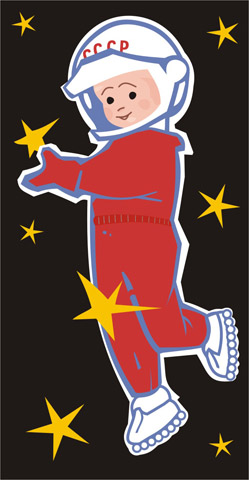 